What do we know about leaves?In science this term we are learning about plants. When you go out for a walk or play in your garden collect at least five different leaves. Try to get leaves that are different looking.Can you name each plant? Make a name label for each leaf.Maths:Think about what is the same and what is different about the leaves. I could sort my leaves into smooth shapes and jagged shapes. Or green leaves and not green leaves. How many ways could you sort your leaves?English:Write two sentences using each of these sentence starters:Leaves are always…Leaves are sometimes…Leaves are never…For example- Leaves are always from a plant. Leaves are sometimes yellow. Leaves are never stripy.Spellings:Learn these singular and plural spellings: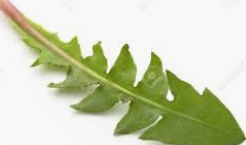 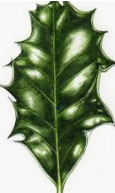 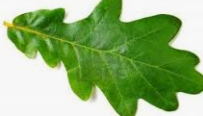 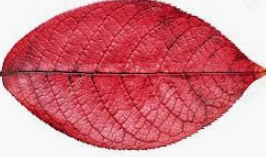 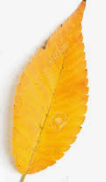 SingularPluralflowerflowersplantplantsleafleavesshootshootsseedlingseedlingstreetreesbranchbranches